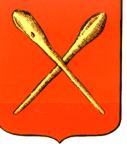 О внесении измененийв решение Собрания депутатов муниципального образования город Алексин от 30 октября 2017 года №9(42).7 «Об утверждении Положения «О порядке исключения служебных жилых помещений из состава специализированного жилищного фонда муниципального образования город Алексин»	В соответствии с  Жилищным кодексом Российской Федерации,  Федеральным законом от 06.10.2003 №131-ФЗ «Об общих принципах организации местного самоуправления в Российской Федерации», на основании Устава муниципального образования город Алексин, Собрание депутатов муниципального образования город Алексин РЕШИЛО:1. Внести изменения в решение Собрания депутатов муниципального образования город Алексин от 30 октября 2017 года №9(42).7 «Об утверждении Положения «О порядке исключения служебных жилых помещений из состава специализированного жилищного фонда муниципального образования город Алексин» изложив пункт 2 части 4 раздела 2 приложения в следующей редакции:	«2) предоставленных гражданам после 1 марта 2005 года в связи с характером их трудовых отношений с органом государственной власти, органом местного самоуправления, государственным или муниципальным унитарным предприятием, государственным или муниципальным учреждением, прохождением службы, избранием на выборные должности в органы местного самоуправления (далее вместе - органы, организации), в случае, если указанные граждане работали (служили) в органах, организациях не менее десяти лет со дня заключения Договора найма специализированного жилого помещения.».2. Решение опубликовать в газете «Алексинские вести» и разместить на официальном сайте муниципального образования город Алексин в сети Интернет.3. Решение вступает в силу со дня официального опубликования.Глава муниципального образованиягород Алексин								Э.И. ЭксаренкоТульская областьТульская областьМуниципальное образование город АлексинМуниципальное образование город АлексинСобрание депутатовСобрание депутатовРЕШЕНИЕРЕШЕНИЕот  21 мая 2018 года№ 3(48).23